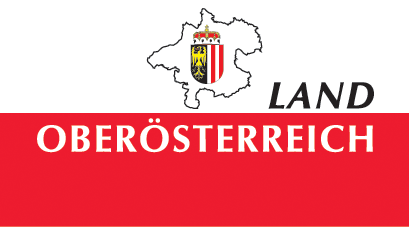 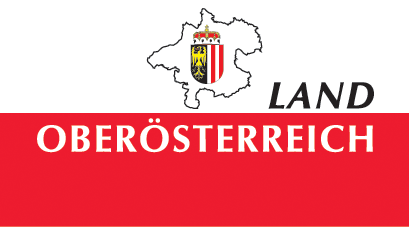 OÖ. VERANSTALTUNGSSICHERHEITSGESETZ Check-Liste für die Behörde für Bewilligungen vonVeranstaltungsstätten nach § 9 und den Verfahren nach § 10 Diese Liste dient als Beilage im Akt und kann bei der Antragstellung verwendet werden. Die Liste kann aber auch im Vorprüfungsverfahren mit der Partei verwendet und dem Antragsteller/der Antragstellerin zur Information auch ausgehändigt werden. Art der Veranstaltungsstätte (Beschreibung): Zweck der Veranstaltungsstätte: Verfügungsberechtigte(r): Veranstaltungsarten: Antrag und Verfahren (Prüfung des Antrages und der Unterlagen auf Vollständigkeit): Unterlagen bzgl. Voraussetzungen nach § 5 Grundbuchauszug Verzeichnis aller Personen, die über die Veranstaltungsstätte verfügungsberechtigt sind oder an der Veranstaltungsstätte dinglich berechtigt sind Verzeichnis der Nachbargrundstücke und Nachbarn (im 50-Meter-Bereich angrenzend) Lageplan und Plan der Veranstaltungsstätte Aufbauplan, technische Beschreibung, Fluchtwege, etc. weitere erforderliche Unterlagen Parteien im Verfahren (§ 10 Abs. 5) Beteiligte (Nachbarn, Gemeinde und Einsatzorganisationen) Baubewilligung Naturschutzbehörde Bearbeiter: Karl DannbauerTel: (+43 7672) 702-474Fax: (+43 7672) 702-399E-Mail: bh-vb.post@ooe.gv.atwww.bh-voecklabruck.gv.atVöcklabruck, 8. Jänner 2008Bezirkshauptmannschaft Vöcklabruck4840 Vöcklabruck  •  Sportplatzstraße 1 – 3Stand: 14.02.2008Überprüft: Juli 2018